I. Trắc nghiệm (5 điểm). Ghi vào bài làm chữ cái đứng trước câu trả lời đúng:    Câu 1: Hành động nào sau đây không vi phạm đạo đức và pháp luật?A. Đăng tải thông tin sai sự thật lên mạngB. Cố ý nghe, ghi âm trái phép các cuộc nói chuyệnC. Tặng đĩa nhạc có bản quyền em đã mua cho người khác D. Tải một bài trình chiếu của người khác từ Internet và sử dụng như là của mình tạo raCâu 2: Để tránh các vi phạm khi sử dụng công nghệ kĩ thuật số em cần làm gì?A. Tìm hiểu thông tin, trang bị cho mình những kiến thức cần thiết
B. Chỉ sử dụng những sản phẩm số khi có sự cho phép của tác giả hoặc có bản quyền sử dụng
C. Hầu hết thông tin trên Internet là có bản quyền
D. Cả ba đáp án trên đều đúngCâu 3: Biểu hiện nào là hành vi vi phạm pháp luật khi sử dụng công nghệ kĩ thuật số?A. Tự tạo 1 video vui nhộn đăng lên mạng
B. Chụp ảnh ở nơi không cho phép
C. Mua vé đi xem phim ở rạp
D. Tìm kiếm các thông tin ở các cổng thông tin của chính phủCâu 4: Các sản phẩm dạng số mà học sinh có thể tạo ra là gì? A. Poster, tài liệu quảng cáo			B. Trò chơi điện tử tự thiết kếC. Bài đăng trên mạng xã hội, diễn đàn		D. Tất cả các đáp án trên đều đúngCâu 5: Địa chỉ ô tính tự động thay đổi khi sao chép công thức được gọi là gì?A. Địa chỉ tương đối	      				B. Địa chỉ tuyệt đốiC. Địa chỉ hỗn hợp     				D. Địa chỉ ô tínhCâu 6: Địa chỉ ô tính không thay đổi khi sao chép công thức được gọi là gì?A. Địa chỉ tương đối	      				B. Địa chỉ tuyệt đốiC. Địa chỉ hỗn hợp     				D. Địa chỉ ô tínhCâu 7: Địa chỉ tuyệt đối có kí hiệu nào trước tên cột và trước tên hàng?A. $			B. &				C. #			D.%Câu 8: Trong công thức Doanh thu của công ti = Doanh thu x Tỉ lệ, giá trị nào là cố định?A. Tỉ lệ		B. Doanh thu của công ti	C. Doanh thu		D. Đáp án khácCâu 9: Ô E4 có công thức = C4 * D4. Nếu sao chép công thức từ ô E4 đến ô E9 thì công thức ô E9 sẽ là công thức nào?A. =C8*D9		B. =C8*D9			C. =C9*D9		D. =E9*D6Câu 10: Ô F5 có công thức = E5 * $F$2. Nếu sao chép công thức từ ô F5 đến ô F6 thì công thức ô F6 sẽ là công thức nào?A. =E6*F3		B. =E6*$F$2			C. =$E$6*F3		D. =$E$6*$F$2Câu 11: Để nhập kí hiệu $ cho địa chỉ tuyệt đối ta làm như thế nào?A. Gõ kí hiệu $ từ bàn phím khi nhập địa chỉ ôB. Sau khi nhập địa chỉ tương đối, nhấn phím F4 để chuyển thành địa chỉ tuyệt đốiC. Sau khi nhập địa chỉ tương đối, nhấn phím F2 để chuyển thành địa chỉ tuyệt đốiD. Thực hiện được theo cả 2 cách A và BCâu 12: Ô D5 có công thức = $A$5 * B5. Nếu sao chép công thức từ ô D5 đến ô D6 thì công thức ô D6 sẽ là công thức nào?A. =A6*B6		B. =A6*$B$6		C. =$A$5*B6	D. =$A$6*$B$6Câu 13: Chức năng lọc dữ liệu của phần mềm bảng tính được sử dụng để làm gì?A. Chọn các dòng thỏa mãn các điều kiện nào đó
B. Chọn và chỉ hiển thị các dòng thỏa mãn các điều kiện nào đó
C. Chọn và không hiển thị các dòng thỏa mãn các điều kiện nào đó
D. Cả ba đáp án trên đều sai Câu 14: Muốn xóa bỏ tiêu chí sắp xếp ta chọn lệnh nào?A. Copy Level	B. Add Level			C. Delete Level	D. ClearCâu 15: “Trong thẻ Data, tại nhóm Sort & Filter, chọn lệnh …….. Khi đó, nút lệnh lọc dữ liệu sẽ xuất hiện ở tất cả các ô thuộc dòng tiêu đề.”Em sử dụng từ nào trong các từ sau để điền vào chỗ chấm trên? A. Sort		B. Filter			C. Clear		D. AdvancedCâu 16: Chức năng sắp xếp dữ liệu của phần mềm bảng tính được sử dụng để làm gì?A. Sắp xếp danh sách học sinh theo thứ tự bảng chữ cáiB. Sắp xếp danh sách học sinh theo thứ tự tăng dầnC. Sắp xếp danh sách học sinh theo thứ tự giảm dần
D. Sắp xếp các số theo thứ tự bảng chữ cáiCâu 17: Muốn thêm tiêu chí sắp xếp ta chọn lệnh nào?A. Copy Level	B. Add Level			C. Delete Level	D. ClearCâu 18: “Trong thẻ Data, tại nhóm Sort & Filter, chọn lệnh …….. để mở hộp thoại Sort để sắp xếp dữ liệu.”Em sử dụng từ nào trong các từ sau để điền vào chỗ chấm trên?A. Sort		B. Filter			C. Clear		D. AdvancedCâu 19: Để sắp xếp danh sách học sinh theo bảng chữ cái ta chọn lệnh nào?A. A to Z		B. Z to A			C. Select All		D. ClearCâu 20: Trong chương trình bảng tính Excel, có thể lựa chọn sắp xếp theo bao nhiêu tiêu chí?A. 1 tiêu chí		B. chỉ 2 tiêu chí		C. nhiều tiêu chí	D. Tất cả đều saiII. Tự luận (5 điểm)Bài 1 (2 điểm):a. Thế nào là địa chỉ tương đối, địa chỉ tuyệt đối? b. So sánh địa chỉ tương đối và địa chỉ tuyệt đối?  Bài 2 (2 điểm): Cho bảng dữ liệu sau: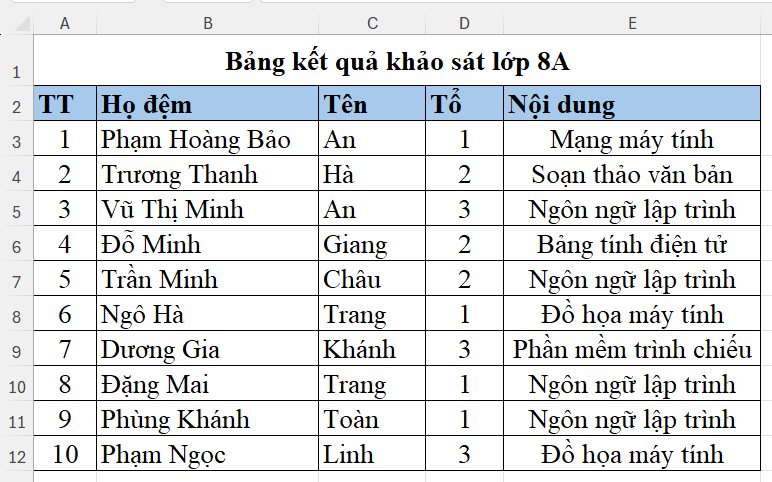 ? Nêu các bước sắp xếp danh sách theo bảng chữ cái?Bài 3 (1 điểm): Em có cảnh báo và lời khuyên gì khi một người bạn sử dụng ảnh em chụp để tham gia một cuộc thi ảnh mà chưa có sự đồng ý của em?----------------------------- Chúc các con làm bài tốt ! -------------------------------I. Trắc nghiệm (5 điểm). Ghi vào bài làm chữ cái đứng trước câu trả lời đúng:    Câu 1: Để sắp xếp danh sách học sinh theo bảng chữ cái ta chọn lệnh nào?A. Z to A		B. A to Z			C. Select All			D. ClearCâu 2: Địa chỉ ô tính tự động thay đổi khi sao chép công thức được gọi là gì?A. Địa chỉ tương đối	      				B. Địa chỉ tuyệt đốiC. Địa chỉ hỗn hợp     				D. Địa chỉ ô tínhCâu 3: Muốn xóa bỏ tiêu chí sắp xếp ta chọn lệnh nào?A. Delete Level	B. Add Level			C. Copy Level		D. ClearCâu 4: Địa chỉ ô tính không thay đổi khi sao chép công thức được gọi là gì?A. Địa chỉ tương đối	      				B. Địa chỉ tuyệt đốiC. Địa chỉ hỗn hợp     				D. Địa chỉ ô tínhCâu 5: Biểu hiện nào là hành vi vi phạm pháp luật khi sử dụng công nghệ kĩ thuật số?A. Chụp ảnh ở nơi không cho phép 
B. Tự tạo 1 video vui nhộn đăng lên mạng
C. Mua vé đi xem phim ở rạp
D. Tìm kiếm các thông tin ở các cổng thông tin của chính phủCâu 6: Địa chỉ tuyệt đối có kí hiệu nào trước tên cột và trước tên hàng?A. %			B. &				C. #			D. $Câu 7: Trong công thức Doanh thu của công ti = Doanh thu x Tỉ lệ, giá trị nào là cố định?A. Doanh thu		B. Doanh thu của công ti	C. Tỉ lệ		D. Đáp án khácCâu 8: Ô F5 có công thức = E5 * $F$2. Nếu sao chép công thức từ ô F5 đến ô F6 thì công thức ô F6 sẽ là?A. =E6*$F$2		B. =E6*F3			C. =$E$6*F3		D. =$E$6*$F$2Câu 9: Hành động nào sau đây không vi phạm đạo đức và pháp luật?A. Đăng tải thông tin sai sự thật lên mạngB. Tặng đĩa nhạc có bản quyền em đã mua cho người khác C. Cố ý nghe, ghi âm trái phép các cuộc nói chuyệnD. Tải một bài trình chiếu của người khác từ Internet và sử dụng như là của mình tạo raCâu 10: Để nhập kí hiệu $ cho địa chỉ tuyệt đối ta làm như thế nào?A. Gõ kí hiệu $ từ bàn phím khi nhập địa chỉ ôB. Sau khi nhập địa chỉ tương đối, nhấn phím F4 để chuyển thành địa chỉ tuyệt đốiC. Sau khi nhập địa chỉ tương đối, nhấn phím F2 để chuyển thành địa chỉ tuyệt đốiD. Thực hiện được theo cả 2 cách A và BCâu 11: Chức năng lọc dữ liệu của phần mềm bảng tính được sử dụng để làm gì?A. Chọn và chỉ hiển thị các dòng thỏa mãn các điều kiện nào đó B. Chọn các dòng thỏa mãn các điều kiện nào đó
C. Chọn và không hiển thị các dòng thỏa mãn các điều kiện nào đó
D. Cả ba đáp án trên đều saiCâu 12: Các sản phẩm dạng số mà học sinh có thể tạo ra là gì? A. Poster, tài liệu quảng cáo			B. Trò chơi điện tử tự thiết kếC. Bài đăng trên mạng xã hội, diễn đàn		D. Tất cả các đáp án trên đều đúngCâu 13: “Trong thẻ Data, tại nhóm Sort & Filter, chọn lệnh …….. Khi đó, nút lệnh lọc dữ liệu sẽ xuất hiện ở tất cả các ô thuộc dòng tiêu đề”Em sử dụng từ nào trong các từ sau để điền vào chỗ chấm trên?A. Clear		B. Filter			C. Sort		D. AdvancedCâu 14: Muốn thêm tiêu chí sắp xếp ta chọn lệnh nào?A. Copy Level	B. Add Level			C. Delete Level	D. ClearCâu 15: Ô E4 có công thức = C4 * D4. Nếu sao chép công thức từ ô E4 đến ô E9 thì công thức ô E9 sẽ là công thức nào?A. =C8*D9		B. =C9*D9			C. =C8*D9		D. =E9*D6Câu 16: “Trong thẻ Data, tại nhóm Sort & Filter, chọn lệnh …….. để mở hộp thoại Sort để sắp xếp dữ liệu.”Em sử dụng từ nào trong các từ sau để điền vào chỗ chấm trên?A. Sort		B. Filter			C. Clear		D. AdvancedCâu 17: Trong chương trình bảng tính Excel, có thể lựa chọn sắp xếp theo bao nhiêu tiêu chí?A. 1 tiêu chí		B. chỉ 2 tiêu chí		C. nhiều tiêu chí	D. Tất cả đều saiCâu 18: Ô D5 có công thức = $A$5 * B5. Nếu sao chép công thức từ ô D5 đến ô D6 thì công thức ô D6 sẽ là công thức nào?A. =A6*B6		B. =A6*$B$6		C. =$A$5*B6	D. =$A$6*$B$6Câu 19: Để tránh các vi phạm khi sử dụng công nghệ kĩ thuật số em cần làm gì?A. Tìm hiểu thông tin, trang bị cho mình những kiến thức cần thiết
B. Chỉ sử dụng những sản phẩm số khi có sự cho phép của tác giả hoặc có bản quyền sử dụng
C. Hầu hết thông tin trên Internet là có bản quyền
D. Cả ba đáp án trên đều đúngCâu 20: Chức năng sắp xếp dữ liệu của phần mềm bảng tính được sử dụng để làm gì?A. Sắp xếp danh sách học sinh theo thứ tự bảng chữ cáiB. Sắp xếp danh sách học sinh theo thứ tự tăng dầnC. Sắp xếp danh sách học sinh theo thứ tự giảm dần
D. Sắp xếp các số theo thứ tự bảng chữ cáiII. Tự luận (5 điểm)Bài 1 (2 điểm):a. Thế nào là địa chỉ tương đối, địa chỉ tuyệt đối? b. So sánh địa chỉ tương đối và địa chỉ tuyệt đối?  Bài 2 (2 điểm): Cho bảng dữ liệu sau:? Nêu các bước sắp xếp danh sách theo bảng chữ cái?Bài 3 (1 điểm): Em có cảnh báo và lời khuyên gì khi một người bạn sử dụng ảnh em chụp để tham gia một cuộc thi ảnh mà chưa có sự đồng ý của em?----------------------------- Chúc các con làm bài tốt ! -------------------------------UBND QUẬN LONG BIÊNTRƯỜNG THCS CỰ KHỐI                  ĐỀ KIỂM TRA GIỮA KÌ II MÔN TIN 8                                   Năm học: 2023 - 2024Thời gian làm bài: 45 phút                                   Ngày kiểm tra: 14/3/2024UBND QUẬN LONG BIÊNTRƯỜNG THCS CỰ KHỐI                  ĐỀ KIỂM TRA GIỮA KÌ II MÔN TIN 8                                   Năm học: 2023 - 2024        Thời gian làm bài: 45 phút                                   Ngày kiểm tra: 14/3/2024